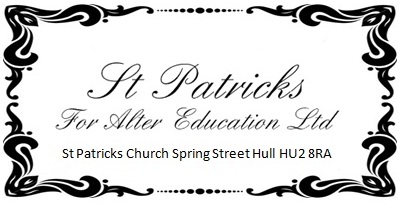 Please note:  This examination centre adheres to the JCQ guidelines on suspected malpractice in examinations and assessment.St Patrick’s for Alter Education LtdSeptember 2021Policy on External Assessments for External Qualifications     [Enquiries about Results - EARs]Any student who wants to query a mark/grade awarded by an Awarding Body upon issue of results should follow the following procedure:Contact the Examinations Officer and the subject teacher as soon as possible [but at least 5 working days before the published deadline for EARs] in person to discuss the mark/grade. The Examinations Officer will advise on the options available to query the mark/grade and the costs involved.Students should be aware that EARs can result in marks/grades being raised, confirmed or lowered. Students must sign a consent form to confirm that they understand the consequence of an EAR. Consent forms will be issued by the Examinations Officer.The subject teacher will review the student’s marks/grades and discuss with the Engagement team to agree on the appropriate action taking into account the breakdown of marks, the grade boundaries and the student’s predicted grades.                      If St Patrick’s agrees to support the EAR:The request, together with the students consent form, should be made to the Examinations Officer before the published deadline for EARs. The cost of the enquiry will be met by the departmental budget. If the EAR is successful, the fee will be refunded.   If the Department does not agree to support the EAR:A student may appeal against the decision not to support an EAR. Appeals should be made in writing to the Examinations Officer, at least 5 working days before the published deadline for EARs. The appeal should state, in detail, the reason(s) for the appeal. This appeal should be signed and dated and should include the daytime contact telephone number of the student, parent or guardian. The appeal information will be reviewed by the Examinations Officer and a member of the Senior Leadership Team; the outcome of the appeal will be communicated by telephone and 1st class letter post within 24 hours of receipt. This decision is final.If the centre does not support the EAR the student may still proceed with the EAR but all costs involved will be paid by the student at the time the EAR is made. No EARs will be made until fees are paid. Requests must be made in person to the Examinations Officer before the published deadline for EARs. If the enquiry is successful the fee will be refunded to the student.Outcomes following EARs will be forwarded by the Examinations Officer to 	      the student as soon as they have been received from the Awarding Bodies